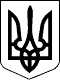 06 вересня 2017 року  Справа № 489/2462/17Номер провадження 2/489/1621/17РІШЕННЯІменем України      06 вересня 2017 р. м. МиколаївЛенінський районний суд м. Миколаєва в складі:головуючого - судді Тихонової Н.С.,секретаря - Недавньої А.С.,без участі сторін,розглянувши у відкритому судовому засіданні в приміщенні суду цивільну справу за позовом ОСОБА_1 до ОСОБА_2 міської ради про визнання права власності в порядку спадкування за заповітом,ВСТАНОВИВ:В червні 2017 р. ОСОБА_1 звернувся до суду з позовом до ОСОБА_2 міської ради про визнання права власності в порядку спадкування за заповітом. Свої вимоги мотивував тим, що 24.10.2016 р. померла його мати ОСОБА_3, після смерті якої відкрилась спадщина у вигляді квартири АДРЕСА_1. Після смерті матері позивач звернувся до нотаріуса для оформлення своїх спадкових прав, проте йому було відмовлено у видачі свідоцтва про право на спадщину, оскільки правовстановлюючі документи на 1/2 частку спадкового майна - відсутні. В позасудовому порядку позивач не може захистити свої спадкові права, оскільки він не є власником вищезазначеної 1/2 частки квартири.Посилаючись на вищевикладене, позивач просить суд визнати за ним право власності на 1/2 частку квартири АДРЕСА_2 в порядку спадкування за заповітом після смерті ОСОБА_3, яка померла 26.10.2016 р.Відповідно до заяви, представник позивача заявлені вимоги підтримав, просив про розгляд справи у його відсутність.Представник відповідача ОСОБА_2 міської ради в судове засідання не зявився, згідно заяви просив про розгляд справи без його участі, покладаючись на розсуд суду.Третя особа ПН ММНО ОСОБА_4 в судове засідання не з'явилась, про розгляд справи повідомлялась належним чином.Дослідивши надані докази, суд встановив наступне.Відповідно до Свідоцтва про народження ОСОБА_3 є матір'ю ОСОБА_1, ІНФОРМАЦІЯ_1Відповідно до Свідоцтва про право власності на житло від 28.01.1994 р. квартира АДРЕСА_3 належала на праві спільної приватної власності ОСОБА_5 та ОСОБА_3.Згідно Свідоцтва про право на спадщину за законом від 14.11.2012 р. ОСОБА_3 успадкувала після смерті чоловіка ОСОБА_5, який помер 05 квітня 2012 року ? частку квартири АДРЕСА_3.Таким чином, ОСОБА_3 на праві власності належала ціла квартира АДРЕСА_3.03.09.2012 р. ОСОБА_3 було складено заповіт, відповідно до якого вона заповідала належну їй квартиру АДРЕСА_1, - сину ОСОБА_1, ІНФОРМАЦІЯ_1 Вказаний заповіт посвідчений ПН ММНО, ОСОБА_424 жовтня 2016 року ОСОБА_3 померла. Після її смерті відкрилась спадщина у вигляді належної їй на праві власності квартири АДРЕСА_1.Відповідно до ст. 1216 ЦК України спадкуванням є перехід прав та обов'язків (спадщини) від фізичної особи, яка померла (спадкодавця), до інших осіб (спадкоємців).Спадщина відкривається внаслідок смерті особи або оголошення її померлою.Згідно до ст. 1218 ЦК України до складу спадщини входять усі права та обов'язки, що належали спадкодавцеві на момент відкриття спадщини і не припинилися внаслідок його смерті.Відповідно до ст. 1233, ст. 1236 ЦПК України заповітом є особисте розпорядження фізичної особи на випадок своєї смерті. Заповідач має право охопити заповітом права та обов`язки, які йому належать на момент складання заповіту, а також ті права та обов`язки, які можуть йому належати у майбутньому.Відповідно до ст. ст. 1268,1269 ЦК України спадкоємець за заповітом чи за законом має право прийняти спадщину або не прийняти її. Спадкоємець, який бажає прийняти спадщину, але на час відкриття спадщини не проживав постійно із спадкодавцем, має подати нотаріусу або в сільських населених пунктах - уповноваженій на це посадовій особі відповідного органу місцевого самоврядування заяву про прийняття спадщини.Після смерті матері позивач звернувся до ПН ММНО ОСОБА_4В із заявою про прийняття спадщини після матері ОСОБА_3Згідно Свідоцтва про право на спадщину за заповітом позивач успадкував після смерті матері 1/2 частку вищезазначеної квартири, яка належала спадкодавиці на підставі Свідоцтва про право на спадщину за законом, виданого ПН МММНО ОСОБА_4, 14.11.2012 р. за реєстровим №5306.Проте відповідно до Постанови нотаріуса від 22.05.2017 р. позивачу було відмовлено у видачі Свідоцтва про право на спадщину, оскільки спадкоємцем не подані правовстановлюючі документи на 1/2 частку квартири, належної померлій.Разом з тим, як вбачається з пояснень позивача, оригіналу Свідоцтва про право власності, яке підтверджує право власності його матері на 1/2 частку квартири АДРЕСА_4 він не має. Дублікат вказаного Свідоцтва він отримати не може, оскільки не є власником зазначеної квартири.Відповідно до ст. 392 ЦК України власник майна має право предявити позов про визнання його права власності, якщо це право оспорюється або не визнається іншою особою.Враховуючи вищевикладене та приймаючи до уваги, що позивач є спадкоємцем за заповітом після смерті його матері ОСОБА_3, якій на праві власності належала 1/2 частка квартири АДРЕСА_3, суд вважає, що позовні вимоги обґрунтовані, та підлягають задоволенню.На підставіст.ст. 1216, 1218,1228, 1268, 1269, 1270 ЦК України, та керуючись ст. ст.10,14,30,60,62,123,212,214 ЦПК України, судВИРІШИВ:Позовні вимоги ОСОБА_1 до ОСОБА_2 міської ради про визнання права власності в порядку спадкування за заповітом задовольнити.Визнати за ОСОБА_1, ІНФОРМАЦІЯ_1, право власності на 1/2 частку квартири АДРЕСА_4, в порядку спадкування за заповітом, після смерті ОСОБА_3, яка померла 24.10.2016 р.Апеляційна скарга на рішення суду подається Апеляційному суду Миколаївської області через Ленінський районний суд м. Миколаєва протягом десяти днів з дня його проголошення. Особи, які брали участь у справі, але не були присутні у судовому засіданні під час проголошення судового рішення, можуть подати апеляційну скаргу протягом десяти днів з дня отримання копії цього рішення.Суддя:                                        Н.С. Тихонова